УТВЕРЖДАЮ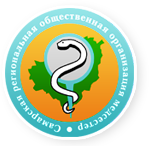 Президент СРООМС___________Косарева Н.Н.«    «__________20  г
                                                                                                              Отчет работы специализированной  секцииСамарской региональной общественной организациимедицинских сестер«Сестринское дело в онкологии»за 2017 годПредседатель специализированной секции СРООМС «Сестринское дело в онкологии»                            				 Блинова О.К.№п/п№п/пМероприятия Мероприятия СрокисполненияОтветственный Выполнено дата, место проведения, название печатного издания.Организационные мероприятия, повышение квалификацииОрганизационные мероприятия, повышение квалификацииОрганизационные мероприятия, повышение квалификацииОрганизационные мероприятия, повышение квалификацииОрганизационные мероприятия, повышение квалификацииОрганизационные мероприятия, повышение квалификацииОрганизационные мероприятия, повышение квалификации11Заседание членов секцииЗаседание членов секцииВ течение годаПредседатель, члены секцииФевраль, декабрь 2017г.22Заседание председателей секцииЗаседание председателей секцииИздательская деятельность, участие в конкурсах Издательская деятельность, участие в конкурсах Издательская деятельность, участие в конкурсах Издательская деятельность, участие в конкурсах Издательская деятельность, участие в конкурсах Издательская деятельность, участие в конкурсах Издательская деятельность, участие в конкурсах 11Написание статьи Написание статьи 2017гБлинова О.К.«Особенности работы с имплантируемыми порт-системами.»22Написание тезиса Написание тезиса 2017гКоневская Т.В.Принципы рационального питания школьников как фактор здорового образа жизни и предупреждения онкологических заболеваний».33Разработка буклетов, закладок для населения по профилактике и Разработка буклетов, закладок для населения по профилактике и 2017гКоневская Т.В.«10 шагов в борьбе против рака», «Принципы правильного питания», «В помощь пациенту получающему лучевую терапию, химиотерапию» и др.44Участие в региональном конкурсе профессионального мастерства «Профессионал года» по направлению «Здравоохранение». Участие в региональном конкурсе профессионального мастерства «Профессионал года» по направлению «Здравоохранение». 2017Коневская Т.В.Коневская Т.В. - победитедь трудового конкурса 2017 года в номинации «Лучшая медицинская сестра»Информационная деятельностьИнформационная деятельностьИнформационная деятельностьИнформационная деятельностьИнформационная деятельностьИнформационная деятельностьИнформационная деятельность111В рамках Всемирного дня борьбы против рака, лекции по профилактике факторов риска злокачественных новообразований. 
2017гКоневская Т.В.3 февраля на базе Самарской городской поликлиники № 15 сотрудники отделения медицинской профилактики провели для населения лекцию на тему: «Профилактика и ранняя диагностика колоректального рака».  5 февраля 2017 г. в конференц-зале Самарского областного клинического онкологического диспансера состоялся Первый региональный форум онкологических пациентов. Мероприятие прошло в рамках Всемирного дня больного, который ежегодно отмечается 11 февраля. 22 июня 2017 года на территории пляжа Некрасовского спуска набережной, бригада специалистов отделения медицинской профилактики ГБУЗ СОКОД приняла участие в кампании «Защити себя от солнца». 20 октября 2017 г. в Самарской областной универсальной научной библиотеке (г. Самара, пр. Ленина, 14) прошла акция в рамках Всемирного месяца борьбы против рака груди.
222Профилактическая акция. 2017гКоневская Т.В.В 2017 году сделано 17 выездов в образовательные учреждения:  МБОУ СОШ (№ 124, 100, 43, 149, 85, 102, 103, 96 ), колледжи г.о.Самара и Самарской области ( Чапаевский  химикотехнологический колледж, многопрофильный техникум, аграрного и промышленного сервиса, издательско-полиграфический техникум). 333Методические рекомендации 2017Блинова О.К.стандартная операционная процедура по введению иглы Hubera в порт-систему.Участие в мероприятиях СМПОУчастие в мероприятиях СМПОУчастие в мероприятиях СМПОУчастие в мероприятиях СМПОУчастие в мероприятиях СМПОУчастие в мероприятиях СМПОУчастие в мероприятиях СМПО1